per il ritiro dell’atto anche se l’atto risulta positivoper il ritiro dell’atto solo se l’atto risulta negativo  Si allega la  fotocopia del documento di riconoscimento del delegato;Si ’ esibisce il documento di riconoscimento del delegato qui sotto riportato:     fotocopia non autenticata del documento di riconoscimento della persona alla quale si riferisce il certificato/visura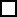 CONFERIMENTO DELEGA A : (COMPILARE IN STAMPATELLO con i dati della persona da delegare): COGNOME _________________________________________________________________________________Nome _______________________________________________________________________________________Data di nascita (giorno/mese/anno) ____________________________________________________________Comune di nascita ____________________________________________________________________________Stato di nascita, se nato all’estero _______________________________________________________________Luogo di residenza (città) _____________________________(Stato,se estero)______________________Codice fiscale _________________________________________ per la presentazione dell’istanzaOppureE’ allegata la fotocopia non autenticata del documento di riconoscimento del deleganteoppureTipo...................................................... N.ro .......................................rilasciato da: .......................................................................   il...............................data ___________________________________________firma della persona che delega__________________________________________________________